NOMBRE:IKER RODRIGUEZ BENITOFECHA NACIMIENTO: 24/07/2005TÉCNICAS DE SUJECIÓN MANUALCuando presente signos de agitación iniciar protocolo de medicación Y CAMBIAR DE ENTORNO Y/O CUIDADOR, INTENTANDO ALEJAR DEL DETONANTE. Si a pesar de realizar estas medidas persiste crisis de agitación entonces se procederá a la sujeción manual.La reducción se realizará preferentemente cuando esté distraído. (Figura 1) Se debe tumbar en decúbito supino (boca arriba) sobre una colchoneta en el suelo, controlando su cabeza para evitar que se golpee o pueda golpear a algún miembro del equipo. Figura 1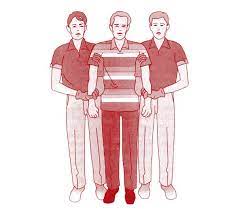  Se necesitarán a 4 cuidadores. Cada miembro del equipo inmovilizará una extremidad: los miembros superiores se sujetan por los hombros y antebrazos y los miembros inferiores se cogen por encima de las rodillas y de los tobillos (figura 2). figura 2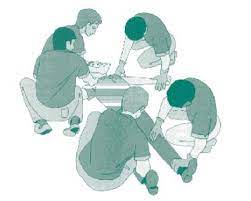  Los puntos de retención deben estar cerca de las articulaciones mayores, para así disminuir el riesgo de fracturas y esguinces. Hay que salvaguardar las partes más vulnerables del/de la paciente (cuello, tórax y abdomen), y el grado de fuerza debe ser el mínimo para controlar la situación.  Evitar, en lo posible, hablar con él mientras se realice la inmovilización (toda la concentración debe ser para sujetar adecuadamente sin hacer daño); Y si es necesario, será una 5ta persona que coordina el procedimiento quien lo haga. 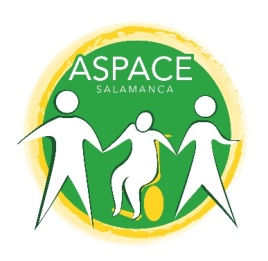 Edición 1ªNoviembre 2011REGISTRO DE PETICIÓN DE VALORACIÓN SANITARIAServicio Sanitario